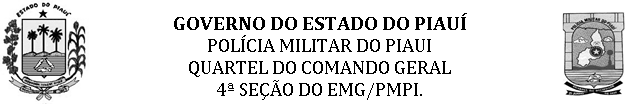 TORNEIO DE TIRO PRÁTICO POLICIAL ALUSIVO AOANIVERSÁRIO DO 183º DA PMPI/2018.TORNEIO “TIRADENTES”REGULAMENTO GERAL - ADITIVOALTERAÇÃO DO CAPÍTULO IVDA INSCRIÇÃO		Art. 7º - As inscrições se iniciarão no dia 11 de junho de 2018 deverão ser efetuadas até o dia 19 de junho de 2018, por meio da ficha de inscrição contida no Anexo A e B, conforme a categoria escolhida, podendo ser enviada para o e-mail pm4@pm.pi.gov.br ou físico para a 4ª Seção/EMG, localizada na sede do Comando Geral da PMPI, na Av. Higino Cunha nº 1750 – Ilhotas.	Art. 8º - A inscrição para participação no torneio não terá custo para os participantes.	Art. 9º - Poderão participar do Torneio de Tiro Policial os Policiais Militares da ativa, de ambos os sexos, Oficiais e Praças. 	Parágrafo único: Não será permitida a inscrição de policiais militares atiradores que sejam associados de algum clube de tiro. - REVOGADO	Art. 10 - Cada OPM participante, poderá inscrever 01(uma) equipe com 2 (dois) competidores na categoria “AMADOR”, sendo obrigatória a presença de 01(um) Oficial e de 01(um) praça. Entende-se por OPM, neste regulamento, no mínimo batalhões e companhias independentes. (Anexo A) 	Parágrafo Único: Poderão realizar inscrição os Policiais Militares pertencentes aos Clubes de Tiro, ou atiradores habituais na categoria “ATIRADOR”.(Anexo B)CAPÍTULO VDO SISTEMA DE DISPUTA	Art. 11 - O Torneio obedecerá ao sistema de disputa tempo-pontuação e será organizado de acordo com a quantidade de equipes inscritas.	PARÁGRAFO ÚNICO: O torneio contará com 02(duas) categorias sendo a “AMADOR” que será disputada pelas equipes das OPMs e a “ATIRADOR” que será disputada de forma individual. 	Art. 12 - O Torneio será composto por uma Prova de Pista com uso de Pistola Cal .40. 	Número de Participante: 02 por OPM.	Tipo de Arma: Pistola Cal. 40 com 02(dois) carregadores	Tipos de alvo: Papelão alvo tipo humanóide e alvo de metal;	Quantidade de Alvos: 06 (seis) de papelão alvo tipo humanoide e 4(quatro) tipo de metal;	Número de Tiros: 20 (vinte) disparos sendo na função “double tap” (toque duplo no gatilho);	Critério de desempate: menor tempo de realização da pista; CAPÍTULO VDA PREMIAÇÃO		Art. 13 - Terão direito a premiação os participantes do Torneio de Tiro Prático Policial alusivo ao 183º Aniversário da PMPI/2018 que alcançarem a seguinte ordem:	- ATIRADOR:1º Lugar2º Lugar  3º Lugar - AMADOR:1º Lugar2º Lugar  3º LugarTeresina-PI, 12 de Junho de 2018.HENLEY DAVIDSON SAMPAIO MENEZES – MAJ QOPMPresidente da Comissão OrganizadoraANEXO AFICHA DE INSCRIÇÃO CATEGORIA “AMADOR”IDENTIFICAÇÃO DOS ATLETASTomei conhecimento das Normas descritas no Regulamento do Torneio de Tiro Prático Policial alusivo ao 183º aniversário da PMPI/2018, subscrevendo como responsável por prestar informações sobre a equipe da OPM.Data: ______/______/2018Responsável pela inscriçãoANEXO BFICHA DE INSCRIÇÃOCATEGORIA “ATIRADOR”IDENTIFICAÇÃO DOS ATLETASTomei conhecimento das Normas descritas no Regulamento do Torneio de Tiro Prático Policial alusivo ao 183º aniversário da PMPI/2018.Data: ______/______/2018Responsável pela inscrição.NOME DA EQUIPE:OPM/ INSTITUIÇÃO:NºPOST/GRADRGNOMEDT-NASC.1.2.RESPONSÁVEL PELA EQUIPERESPONSÁVEL PELA EQUIPERESPONSÁVEL PELA EQUIPERESPONSÁVEL PELA EQUIPETELEFONENOME DA EQUIPE:OPM/ INSTITUIÇÃO:NºPOST/GRADRGNOMEDT-NASC.TELEFONE1.